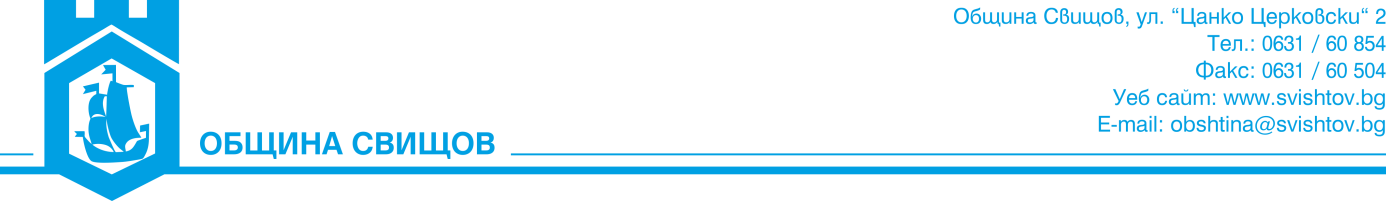 Изх. № 08-00-1540/01.04.2020 г.ДоСЪОБЩЕНИЕНа основание чл. 61 от Административно-процесуалния кодекс (АПК) и във връзка с чл. 210, ал. 3 от Закона за устройство на територията (ЗУТ), с настоящото Ви съобщавам Решението от Протокол № 8/17.12.2019 г., на комисията по чл. 210, ал. 1 от ЗУТ, назначена със Заповед №1996-РД-01-03/ 14.10.2019 г. на ВрИД кмет на Община Свищов, относно определянето на размера на дължимото от „Булгартрансгаз” ЕАД обезщетение за засегнатите поземлени имоти, върху които възниква сервитут (право на преминаване на хора и техника, на прокарване и изграждане на линеен енергиен обект – газопровод, и ограничаване в ползването на засегнатите поземлени имоти), съгласно изискванията на чл. 64, ал. 4 от Закона за енергетиката, за прокарването на Трасето на газопровода на обект „Преносен газопровод до град Свищов“ – поземлен имот (ПИ) с идентификатор 53196.98.13 в землището на с. Овча Могила, община Свищов.Решението на комисията по чл. 210, ал. 1 от ЗУТ може да бъде обжалвано по реда  на чл. 215, ал. 1, ал. 2 и ал. 4 от ЗУТ в 14-дневен срок от датата на съобщаването чрез Община Свищов до Административния съд – гр. Велико ТърновоСлед изтичането на срока на обжалване, следва да подадете в Информационния център искане (по образец) до кмета на Община Свищов за изплащането на дължимото обезщетение, всеки работен ден от 9.00 часа до 16.00 часа.При подаването на искането следва да представите следните документи (вкл. оригинали за справка):Документ за собственост на засегнатия/те имот/и – актуално решение за възстановяване, нотариален акт, съдебно решение, договор за делба;Заверен от обслужващата банка документ с IBAN и BIC за банкова сметка, по която да Ви бъде изплатено полагащото се обезщетение;Удостоверение за наследници (ако е приложимо);Изрично пълномощно (в случай, че не се явите лично или сте представител на сънаследниците/съсобствениците), с обективиран обем на представителна власт.Възможно е искането да бъде подадено от един представител на всички сънаследници/съсобственици (ако имотите са наследствени или съсобствени), надлежно упълномощен за процедурата и получаването на обезщетението. В тази връзка, моля, да посочите банкова сметка, по която да бъде преведено цялото обезщетение. Разпределението на обезщетението, съобразно квотите на участие в собствеността, към останалите сънаследници/съсобственици е ангажимент на титуляра на банковата сметка, по която общината е превела дължимото обезщетение. Обезщетенията ще се изплащат в разумен срок след проверка на представените доказателства за право на собственост, както и обемът на представителна власт на пълномощниците.Моля, да имате предвид, че ако в посочения срок – след изтичането на 14-дневния срок от датата на получаването на настоящото съобщение, не се явят всички наследници, явилото се лице не е изрично упълномощено от останалите наследници или не сте посочили сметка, по която да бъде преведено обезщетението, сумата ще остане в община Свищов по партидата на Вашия общ наследодател.ПРИЛОЖЕНИЕ: Копие от Протокол № 8/17.12.2019 г.ГЕНЧО ГЕНЧЕВ	(п)Кмет на Община Свищов(Подписал за кмет – Иван ШОПОВ – зам.-кмет БИПСъгл. заповед №2188-РД-01-03/28.11.2019 г.)Настоящото съобщение бе залепено на таблото за съобщения в Кметство Овча Могила, община Свищов на 04.06.2020 г. и бе публикувано на интернет страницата на община Свищов, и удостоверява, че адресатът е уведомен по реда на §4, ал. 2 от ДР на ЗУТ.1……..(п)…….					2………(п)…........Таня Банкова		 	 	            инж. Д. ИроноваО  Б  Щ  И  Н  А    -    С  В  И  Щ  О  ВСЛУЖЕБНА БЕЛЕЖКА № ОМ-23Днес, 04.06.2020 г., долуподписаните длъжностни  лица:1.	Таня Банкова – ст. специалист „УТ“2.	инж. Даниела Иронова  – гл. експерт „КТО“поставихме и съобщихме на основание § 4, ал. 2 във връзка с ал. 1 от ЗУТ във връзка с чл. 214 от ЗУТ във връзка. с чл. 64 и чл. 65 от ЗЕ, чрез публикуване на интернет страницата на община Свищов и чрез залепване на таблото за обявления в сградата на Кметство Овча Могила, общ. Свищов, Съобщение № 08-00-1540/01.04.2020 г., адресирано до Веселка Кафозова, с което съобщение уведомяваме лицето за решението по Протокол № 8/17.12.2019 г. на Комисията по чл. 210, ал. 1 от ЗУТ, назначена със Заповед №1996-РД-01-03/14.10.2019 г., за определянето на размера на дължимото от „БУЛГАРТРАНСГАЗ” ЕАД обезщетение за засегнатите поземлени имоти, върху които възниква сервитут за прокарването на Трасето на газопровода на обект „Преносен газопровод до град Свищов“, а именно поземлен имот (ПИ) с идентификатор 53196.98.13  в землището на с. Овча Могила, община Свищов.Настоящата служебна бележка се изготви в 2 (два) еднообразни екземпляра, като единият екземпляр бе поставен на таблото, а другият екземпляр бе приложен към преписката.СЪСТАВИЛИ:1……..(п)…….				             2………(п)…........Таня Банкова		 	 		  инж. Д. ИроноваВеселка …………… КафозоваЖК „Дружба“ № 318, вх. А, ет. 5, ап. 13Гр. София 1582